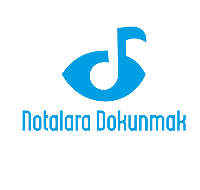 Görme Engelli Müzik Öğretmenlerine Yönelik Bilgisayarla Nota Okur Yazarlığı EğitimiEğitimde Görme Engelliler Derneği (EGED), Milli Eğitim Bakanlığının operasyon faydalanıcısı, Çalışma ve Sosyal Güvenlik Bakanlığı AB ve Mali Yardımlar Dairesi Başkanlığının sözleşme makamı olduğu Bütünleştirici Eğitim için Özel Eğitim Hizmetlerinin Kalitesinin Artırılması (IQSES) Hibe programı kapsamında, Bartın Üniversitesi ortaklığı ile Notalara Dokunmak (Touching Notes) isimli projeyi yürütmektedir. Proje bünyesinde, görme engellilerin bilgisayar kullanarak nota yazabilecekleri ya da kendilerine verilen dijital notaları okuyabilecekleri bir nota yazım programı geliştirilmiştir. Yine proje kapsamında, Milli Eğitim Bakanlığı bünyesinde görev yapmakta olan 30 görme engelli müzik öğretmenine, gerek kendi alanlarında yapacakları çalışmaları destekleyebilmek, gerekse müzik dersleri sırasında kullanabilecekleri ders materyallerini kimseye bağlı kalmadan üretebilmelerine destek olmak amacı ile, 10’ar kişilik gruplardan oluşmak üzere 4 gün süreyle geliştirilen programa ilişkin kullanım eğitimi verilmesi planlanmıştır. Bu plan doğrultusunda verilecek eğitimlerin ilki, 1-4 Eylül 2022, ikincisi ise 13-16 Ekim 2022 tarihlerinde Ankara'da, Notalara Dokunmak Proje Ofisi’nde gerçekleştirilecektir. Kasım ayında gerçekleştirilecek üçüncü ve son eğitimin tarihi daha sonra açıklanacak ve yeni bir başvuru formu ile duyurulacaktır. Eğitime katılacak kişilerin kendi bilgisayarlarını getirmeleri zorunludur.  Ankara dışından gelecek tüm katılımcıların yol, konaklama yeme ve içme masrafları proje kapsamında karşılanacaktır. Eğitim 4 gün boyunca, günde 6 saat şeklinde gerçekleştirilecektir. Verilecek eğitimlerde katılımcıların;Yazılım özelliklerini genel hatlarıyla tanıma,Parça uzunluğunu, ölçü sayısını ve tonu belirleyerek yeni bir proje oluşturma,Klavye aracılığı ile nota girme,Seslerin oktavlarını ayarlama,      Seslerin süre değerlerini ayarlama,      Türk Halk Müziği ve Türk Sanat Müziği notalarını yazabilme,Nota düzeltme, kes - kopyala - yapıştır - sil işlemlerini yapma,        Şarkı sözlerinin yazılımını öğrenme,       Diğer nota yazım programları ile hazırlanan notalar ile çalışma,Yazdığı eseri Braille çıktı olarak hazırlama konularında bilgi sahibi olması hedeflenmektedir.Bu eğitimi alan katılımcıların bulunduğu eğitim kurumlarında görme engelliler için erişilebilir ders kaynakları üretebilecek yeterliliğe gelmesi amaçlanmaktadır. Eğitime katılacak kişilerden orta seviyede bilgisayar kullanabilmeleri, ekran okuyucu kullanmaya hakim olmaları ve kişisel bilgisayarlarını yanlarında getirmeleri beklenmektedir. Katılımcıların belirlenmesi kriterleri arasında coğrafi dağılım, cinsiyet dengesi, bilgisayar kullanım seviyesi gibi etkenler önem arz edecektir.Bilgisayarla nota yazılım eğitimi katılımcı talep formuna ulaşmak için aşağıdaki linki kullanabilirsiniz:https://docs.google.com/forms/d/e/1FAIpQLSeUtv8Wa6nt24xJDJGS8b4T6Jt9uPZT1Wwcwv1RRJL-XCz6UQ/viewform?usp=sf_link 